*list of potential words: 
Amazing, Astonishing, Awesome, Breath-taking, Brilliant, Charming, Cool, Epic, Exciting, Fancy, Fantastic, Groovy, Impressive, Incredible, Inspired, Lovely, Onion, StokedLive Broadcast Bingo September 17!Live Broadcast Bingo September 17!Live Broadcast Bingo September 17!Live Broadcast Bingo September 17!Live Broadcast Bingo September 17!Looking/looksAmazing/
awesome!So CoolA SimGuru uses one of these words*Looking/looks great!This is a good/great/
excellent question!A SimGuru uses one of these words*We Had A Blast!Been working (really) hardI know right?Sounds awesome/
amazing!I’m really/totally excited!A ton of (Awesome) stuff!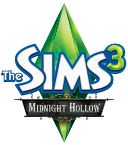 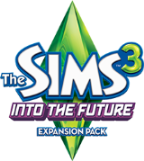 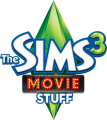 I’m So Excited!Very/really CoolThat sounds great/fantastic!Mention of The Sims 2 (Open for Business)I’m super/so excited!SimGuruSmitty
laughs more than 5 times.“Technical Difficulties”A SimGuru uses one of these words*Totally!This is my favourite!Chat Starts 5-10 mins lateIt’s so awesome!www.platinumsimmers.com 
#TSLBBingowww.platinumsimmers.com 
#TSLBBingowww.platinumsimmers.com 
#TSLBBingowww.platinumsimmers.com 
#TSLBBingowww.platinumsimmers.com 
#TSLBBingo